John Flamsteed Community School 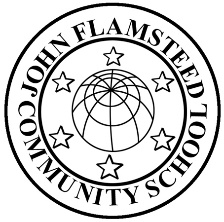 Person SpecificationJob Title:   Teacher of ComputingEssentialDesirableQUALIFICATIONSComputing DegreePGCE/QTSEXPERIENCEPrevious successful experience of preparing for external assessment in computing at GCSE.TEACHING SUBJECTSProven ability to teach all aspects of computing successfully to GCSE standard.Proven ability to teach computing to ‘A’ Level standard.COMMUNICATION SKILLSCandidates must demonstrate:Good written and verbal communication.Ability to reason and argue a case effectively.PERSONAL QUALITIESAbility to keep to deadlines and achieve targets set.Good analytical and planning skills.  Enthusiasm and energy.Be an inspirational teacher.SKILLSGood ‘people’ skills.Good organisation and time-management skills. 